DECLARAÇÃO DE RESPONSABILIDADE            Os autores abaixo assinados do manuscrito intitulado “HIP HOP DANCE AS A PHYSICAL ACTIVITY FOR OBESE CHILDREN AND ADOLESCENTS: A REVIEW OF RESEARCH” declaram que participaram ativamente do planejamento, coleta dos dados e escrita do artigo. Além disto, declaram que o estudo não foi previamente publicado e nem está sendo analisado por outra revista.Araranguá, SC, 14 de fevereiro de 2014Autor 1: Ana Inês Gonzáles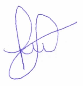 Autor 2: Janaina R. Niehues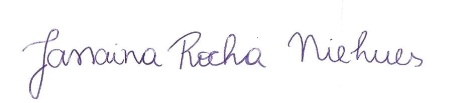 Autor 3: Taise Tomio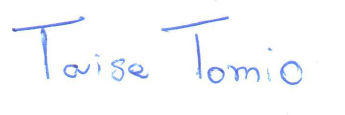 Autor 4: Ana Sofia Kauling de Sousa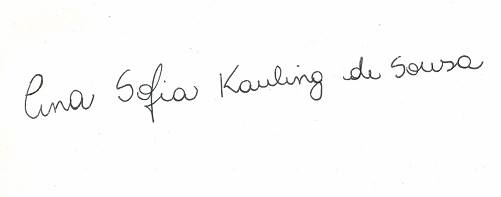 Autor 5: Wanessa Zanotto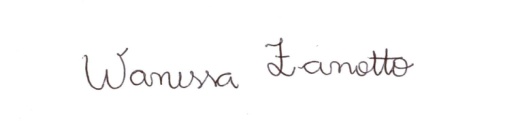 Auto 6: Tatyana Nery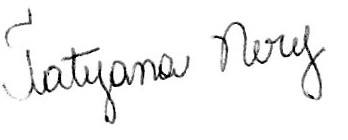 Autor 7: Samuel Geraldi Fragnani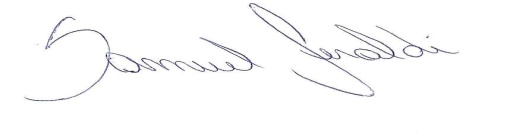 Autor 8: Camila Thais Adam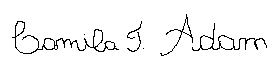 Autor 9: Robson Rodrigues Lemos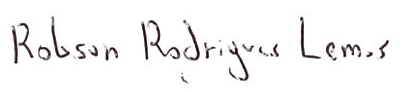 Autor 10: Patricia Haas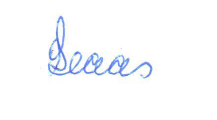 